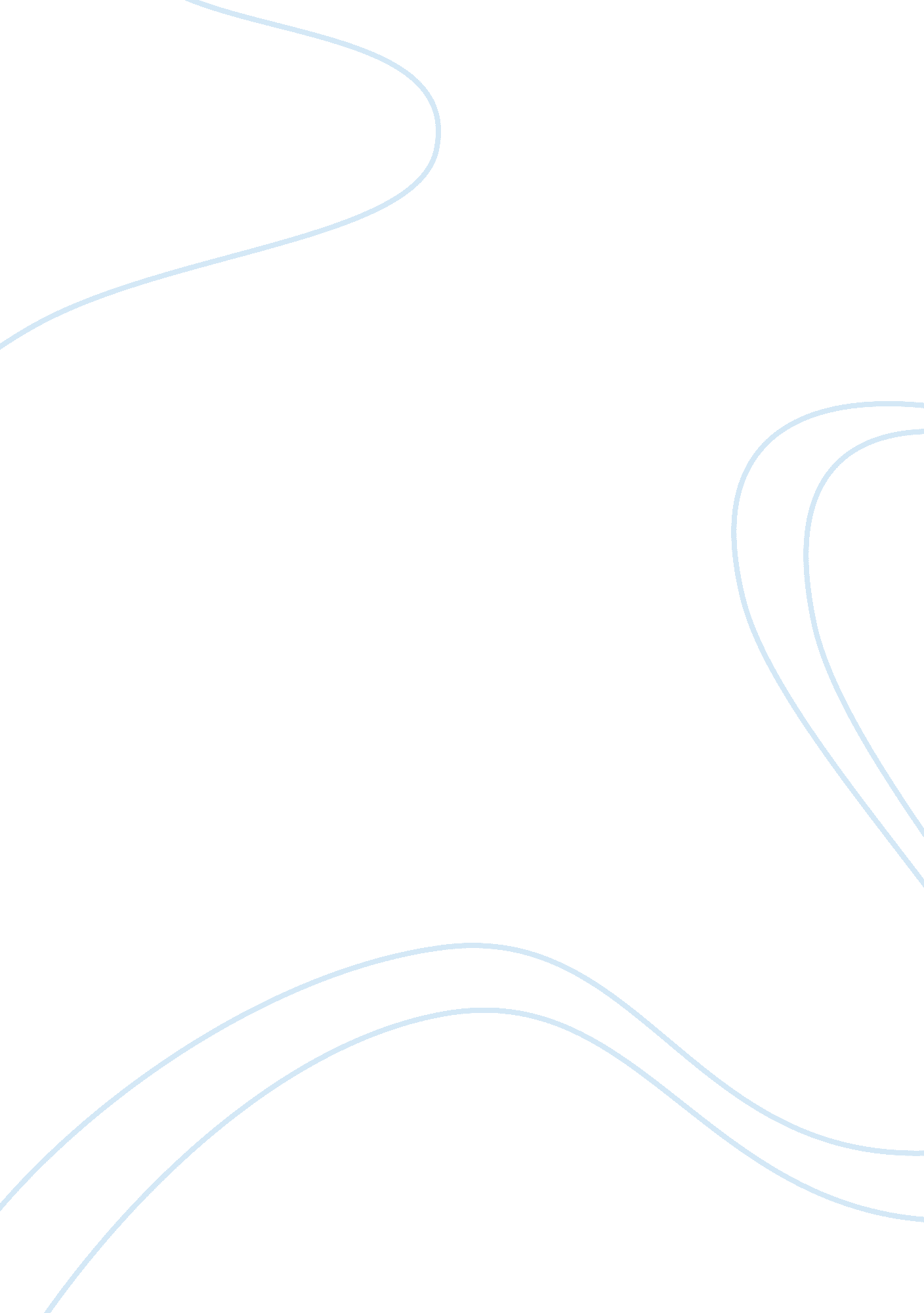 Normal distribution assignment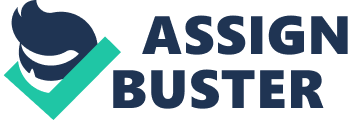 In this class we will learn how to identify, understand, and use the statistics we encounter in everyday life and work. To that end we will discuss: Describing data with graphs (histograms, pie charts, etc. ), using the Microsoft Excel software tool. Interpreting graphical information, Describing data using measures of central tendency and dispersion. Creating graphs for abbreviate data and interpreting the information, using probability as a tool to draw conclusions from sample data, Use probability as a tool to create probability distributions and calculate expected value, Applying the Binomial, Poisson, and Normal distributions to make statistical inferences, Applying the Central Limit Theorem to practical situations, sing sampling and sampling distributions to describe corresponding large- sample and population behaviors, and Constructing a hypothesis test and using the outcome to draw inferences regarding a population parameter and/ or make decisions. On line students may choose between several times the lab offers to take their exams. If you are unable to take or complete an exam, that will be the grade that is dropped. Articles: The stats articles will consist of analysis of 2 articles that I will post on the web page during the semester. Each analysis will be a 2 page analysis about the use of statistics in the article. What am looking for here is your ability to apply the statistical concepts we talk about in class to real life situations. Tutoring: Tutors are available in 239 in Cameron. Hours are posted outside the office I will be tutoring one day a week – time to be announced. If you’d like to attend these sessions let me know. Online students are welcome to attend any class sessions they like. Attendance: Attendance is not required. Suggest that you do attend if you are having problems with the exams or homework. Don’t wait until November to realize that you don’t understand and are falling behind! Contact: Please feel free to phone me at home at any day of the week for alp. I usually go to sleep at 9. If it is a simple question that doesn’t require an immediate answer, email me. I am constantly checking my email. Academic Honesty: The University’s Honor Code states, “ We will be honest in all our academic activities and will not tolerate dishonesty. ” Students are expected to do original work. Penalties include failure of the entire assignment (zero points) and referral to the department chair for consideration of additional action. Students with Disabilities: Students who require individualized accommodations for this course must inform the professor in order that appropriate arrangements can be made. 